ENVIROMENTAL POLICY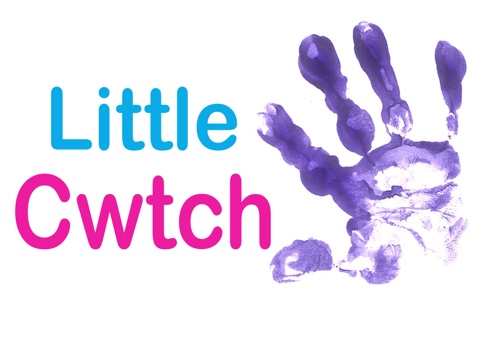 ObjectivesTo maintain a healthy and safe working environment for all staff, tutors and volunteers.To minimize any negative impact of Little Cwtch’s operationsPolicyEvaluate the environmental impact of all purchases and prioritize low impact and energy efficient products.Prioritize the use of public transport and encourage car-sharing amongst the companyPrioritize use of technology to minimize the environmental impact of day to day administration and communicationConduct an annual environmental review of the company’s operation to identify weaknesses and possible improvementsCo-operate positively with local and regional environmental initiativesResponsibilitiesAll members of the company and contracted staff will be given a copy of the company’s environmental policy and have collective responsibilities for the proper implementation of the policy.Billy Kennedy-Brown has primary responsibility for the policy development, implementation and monitoring. Version ControlRevised November 2019